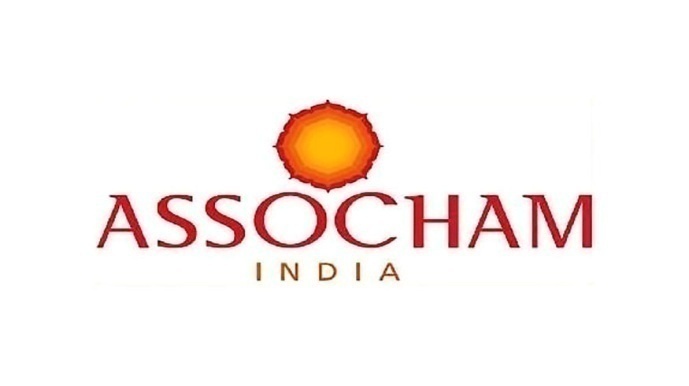 National ConferenceInsolvency & Bankruptcy Code 2016& Real Estate Regulatory Act (RERA)07th November 2017, Hotel Four Seasons, MumbaiRegistration Form I / we would like to attend / nominate the following:-  _______________________________________				__________________  Name & Designation Of Nominating Authority				         (Signature)For further details please contact:-The Associated Chambers of Commerce and Industry of India (ASSOCHAM)ASSOCHAM Corporate Office, 5, Sardar Patel Marg, Chanakyapuri, New Delhi 110021Phone: +91-11-46550555 (Hunting Line) website: www.assocham.orgDelegate 1Delegate 2Delegate 2Delegate 3NameDesignationOrganisation Name With GST DetailsAddressAddressCityPin CodeTel #Mobile:Fax #EmailDelegate FeesRs. 2,500/ + GST- Per DelegateRs. 2,500/ + GST- Per DelegateRs. 2,500/ + GST- Per DelegateConcession20% To ASSOCHAM Members20% discount for members of Insolvency Professional Agency of Institute of Cost Accountants of India, members of the Institute shall be allowed credit of 4 CEP hours20% To ASSOCHAM Members20% discount for members of Insolvency Professional Agency of Institute of Cost Accountants of India, members of the Institute shall be allowed credit of 4 CEP hours20% To ASSOCHAM Members20% discount for members of Insolvency Professional Agency of Institute of Cost Accountants of India, members of the Institute shall be allowed credit of 4 CEP hoursMETHOD OF PAYMENTMETHOD OF PAYMENT()DD / at Par Cheque / Cheque in favour of ASSOCHAM payable at New DelhiDD / at Par Cheque / Cheque in favour of ASSOCHAM payable at New DelhiOnline payment details: State Bank of India, Account No. 52050210412 IFSC CODE SBIN0020588Online payment details: State Bank of India, Account No. 52050210412 IFSC CODE SBIN0020588ASSOCHAM GST No.  – 07AAATT4704C1ZVASSOCHAM GST No.  – 07AAATT4704C1ZVVivek Tiwari+91- 8130849452vivek.tiwari@assocham.comKushagra Joshi+91-8447365357kushagra.joshi@assocham.com